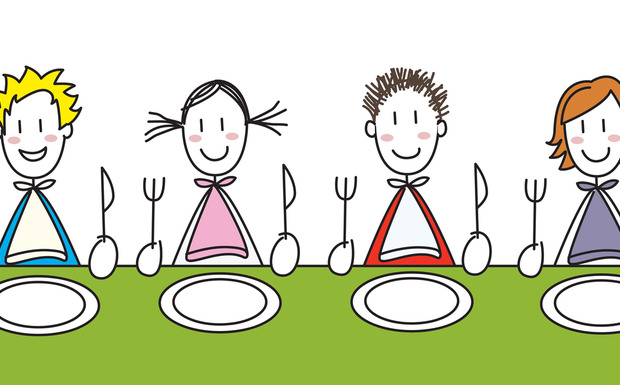 Speiseplan vom 14.Oktober–08.November 2019KW 42 vom 14.- 18. Oktober 2019     Mo       	         Di        						FERIEN     Mi            Do	           Fr        		     	KW 43 vom 21.- 25.Oktober 2019     Mo       Vegetarische Lasagne (a,c,f,g,j,k) /Obst     Di	       Milchreis (a,g) mit Sauerkirschen (a,3,8)        Mi        Gemüsetaler (a,c,f,g,j,k) mit Dampfkartoffeln und holländischer Soße (a,c,f,g,j,k)	     Do	       Kürbis- Kartoffelsuppe mit Geflügelklößchen (a,c,f,g,j,k)                                            Fr         Hähnchen-Nuggets (a,c,g,j,k) mit pikanter Soße (3,8) und Gemüsereis KW 44 vom 28. Oktober - 01. November  2019     Mo        Asiatische Hähnchenstreifen (a,c,f,g,j,k) mit Reis	      Di	       Bunte Pastapfanne mit Kirschtomaten     Mi         Kürbisstew vom Rind (a,f,g,j,k,) mit Langkornreis     Do	        - Reformationstag -     Fr         Geflügelwürstchen (9) mit Nudelsalat (a,c,f,g,j,k,3,8)KW 45 vom 04. - 08. November  2019     Mo        Hähnchenbrust (a) auf Ofengemüse (a,f,g,j,k) mit Salzkartoffeln	      Di	       Knusperfisch (a,c,d,,g,j,k) mit Joghurt-Kartoffelsalat (3,8,a,c,f,g,j,k)     Mi         Nudeln (a,c) in Zitronenrahmsoße (a,f,g,j,k) / Salat      Do	       Gemüseeintopf mit Würstchenscheiben (a,g,j,k,9)     Fr         Gefüllte Pfannkuchen mit roter Grütze (a,c,g,3,8) und Vanillesoße (a,c,g)- Änderungen vorbehalten-Das Küchenteam wünscht guten Appetit!